             St Clare’s Catholic Primary School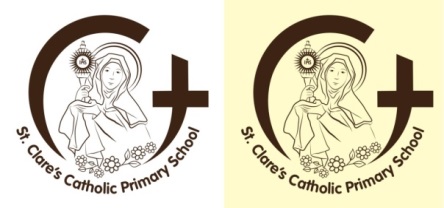                                                         Following in the footsteps of JesusPupil Premium Strategy Statement 2018 – 19Impact of Pupil Premium expenditure 2017 – 18Summary InformationSummary InformationSummary InformationSummary InformationSummary InformationSummary InformationSchool: St Clare’s Catholic PrimarySchool: St Clare’s Catholic PrimarySchool: St Clare’s Catholic PrimarySchool: St Clare’s Catholic PrimarySchool: St Clare’s Catholic PrimaryAcademic Year2018 - 19Total PP Budget£51,620Date of most recent PP review (internal / external)Total number of pupils166Number of pupils eligible for PP43Date for next PP review (internal / external)July 2019PPSENEALPP + SENPP + EALPP + SEN + EALR636320Y1546500Y2876300Y3425100Y4475210Y5764000Y69710010Total4336421440Barriers to future attainmentBarriers to future attainmentIn – school barriersIn – school barriersALow levels on entry- particularly in communication, literacy and languageBReading and comprehension skillsCConfidence in own abilityDSEMH needs (emotional health and wellbeing)External barriers (issues which also require action outside school, such as low attendance rates)External barriers (issues which also require action outside school, such as low attendance rates)EPoor oral language skillsFAttendance percentagesGParental engagementDesired OutcomesDesired OutcomesSuccess CriteriaAPP children to make the same progress as their peers in Reading and WritingAll PP children, who are not on the SEN register, will make the same amount of progress as their peers (PP children with SEN will make progress as appropriate to their ability.BPP children to have confidence in own abilityChildren will feel confident and have high aspirationsCAll PP children will make progress in line with their peersAll children will make the same level of progress as their peers in Reading, Writing and Maths.Action PlanAction PlanAction PlanAction PlanDesired outcomeChosen action/approachEvidence and rationale for this choiceHow school will ensure that it is implemented well and measure impactThat pupils in EYFS will have the best start in their education and early intervention will help accelerate progressTA support to provide early reading and writing interventions e.g. RWI and peg to board (£16,000)Early Year Intervention- to ensure children have a good start by providing a greater amount of adult supportThrough termly pupil progress reportsThe majority of disadvantaged children in Year 1-6 to be on track to achieve age related expectations.Additional teaching assistant support to provide disadvantaged children in each class with more targeted intervention to ensure that they are on track to achieve their potential and, where possible, meet ARE (£5,183)Teaching Assistants- to have a positive impact in lessons, providing 1:1 and small group support. To ensure disadvantaged pupils can make at least good progress and reach ARE. Reducing the ratio of pupils to adults within the classrooms ensures individual needs of pupils can be met.Termly pupil progress meetings and tracking documentsEnsure that the majority of PP children are emotionally resilient Role of ELSA within school to work with targeted pupils to support individual needs within mental health and well being (£4,527)Emotional literacy support is important in helping pupils to be in a positive mindset, so that they can learn effectively and access lessons confidently.Barriers to learning caused by a child’s mental health and wellbeing will be reduced. Monitored through termly pupil progress meetings.The majority of disadvantaged pupils have social and emotional skills to enable them to succeedPassion for Learning Club (£1,000)Enrichment club to target social and emotional support through giving pupils access to a wide range of fun experiences in social situations.Termly pupil progress meetings.The majority of disadvantaged pupils’ attendance is in line with that of their peers.Appointment of Family Support Worker to target the attendance and punctuality of identified pupils and to work closely with families to make improvements (£6,800)To ensure PP children are attending school regularly so that attendance doesn’t become a barrier to pupils making at least the same progress as their peers and reaching the same level of attainmentAttendance meetings with EWOAttendance reports to governorsTo engage parents/carers in pupils’ educationFamily Support worker to work closely with targeted families in helping to reduce barriers to pupils making at least good progress For families to feel that they are supported in helping their children achieve in all aspects of school life. For parents/carers to understand  and feel empowered  about the importance of their role in supporting pupils’ learning journey.Pupil progress meetingsThe majority of disadvantaged children to have a wide range of learning opportunities and experiences to increase aspiration and self-confidence.Through:Musical instrument tuition Yr 5/6 brass, woodwind and percussionSports participation- a wide range of after school clubs promoting health and wellbeingArts intervention- resident artist working with small groups of pupilsEducation visits and visitors throughout the school yearResidential visits to Delamere, Tattenhall and Conway Centre.(£7,900)To increase pupils’ life experiences which in turn increase pupil confidence and self-esteem. Ensuring pupils become aware of how to keep themselves healthy and participate in a wide range of school events including:Participation in sportsArt programmes and eventsPerformancesCollaborative projectsAll children taking part in a wide range of learning opportunities which support development of talent and skills.Children start the school day in a mindset ready to learnBreakfast/after school clubs (£10,210)Children will start and end the day in a safe environment, where they have the opportunity to play/learn in a range of fun activities. Children will be provided with breakfast at the start of the day and a snack after school.Monitoring access to the clubs for targeted pupils.Quality of teaching for allQuality of teaching for allQuality of teaching for allQuality of teaching for allQuality of teaching for allDesired outcomeChosen action / approachEstimated ImpactNext stepsCostEnsure all cohorts to have extra TA support to help accelerate progress of PP children through 1:1 and small group support.Additional Teaching and Learning supportTargeted and small group interventions ensured that pupil attainment at the end of EYFS in 2018 increased.Progress of PP pupils’, with no additional needs, was goodEmbed the support teaching assistants can offer.£15,736Exciting life experiences, which gives pupils a broad range of opportunitiesCurriculum enrichment- including Passion for learning, Theatre trip, Chester Zoo project, Storyhouse performance, West Kirby Beach trip.Pupils’ self-esteem has increased through experiencing a wide range of enrichment activities. This has had a positive impact on pupil aspiration.£3,780Ensure pupils access all apsects of school lifeTo give all the children the opportunity to attend day/residential tripsAll disadvantaged pupils had the opportunity to attend a wide range of learning opportunities out of school, including experiencing residential trips.£5,000Children having a quality opportunity to relax, be artistic and feel proud of work achieved. Creates a special nurturing opportunity where children can be creative and use art as a medium for expression Children to develop artistic skills through working closely with artists for different projects Pupil aspirations have been developed through their involvement in a wide range of school and community based projects where pupils’ work is celebrated.£3,900Music tuition for all to raise life experiences and develop skills and talentsMusic teachers to teach brass, woodwind and percussion instruments. Plan and organise participation in a range of performancesPupils have been given opportunity to learn a musical instrument and perform in a range of events.£2,400Targeted supportTargeted supportTargeted supportTargeted supportTargeted supportDesired outcomeStrategy / interventionImpactNext stepsCostReduce barriers to pupils not making progressThrough the family Support worker there is early identification of families requiring additional help and providing support quicklyParents of PP pupils have been supported in understanding the important role they have in their children’s education and more empowered about ways to support.Continued monitoring.£4,527Raising self-esteem through providing additional support for children with a range of needs-emotional, social, behavioural.ELSA supportPupils who are in challenging positions or have additional concerns or worries have been  supported individually and as a result have been able to overcome difficult situations.Embed the work of the school ELSA£5,500Provide care for children before and after school so that pupils are able to access breakfast before school and have care after school.Breakfast and after school clubsChildren who might not have breakfast before school are targeted and invited to ‘before school club’  which provides an opportunity for pupils to start the school day in a healthy, calm manner. Through the provision of these clubs parents are given support in accessing work.Continue to target which pupils would benefit from these clubs£10,210